Don/Doña	.............................................................................................................................................................................................,con  D.N.I.  ...........................................................................................................,representante legal  de  la  Entidad/Agrupación ...........................................................................................................................................................................................................,, que, de acuerdo a lo establecido en la Ley 38/2003, de 17 de noviembre, General de Subvenciones:(Marcar lo que proceda)Que la Entidad:No está incursa en ninguna causa de incompatibilidad o prohibición para recibir subvenciones y especialmente,Se halla al corriente de  las obligaciones tributarias.Se halla al corriente en el cumplimiento de sus obligaciones con la Seguridad Social.No es deudora por reintegro de subvenciones.De conformidad con lo establecido en el artículo 69 de la Ley 39/2015, de 1 de octubre, del Procedimiento Administrativo Común de las Administraciones Públicas, el solicitante se compromete a mantener el cumplimiento de estos requisitos durante el período de tiempo inherente al disfrute de la ayuda, debiendo informar de cualquier variación en las circunstancias.(Opcional) AUTORIZA a la Dirección General de Memoria Democrática a consultar los datos detallados a continuación para la adecuada tramitación y resolución de la solicitud de subvenciónMarcar con una cruz los apartados en los que autorice la consulta:  Certificado de estar al corriente de las obligaciones tributarias con AEAT.  Certificado de estar al corriente de las obligaciones tributarias con Seguridad Social. En	, a	de	de  2020Firmado: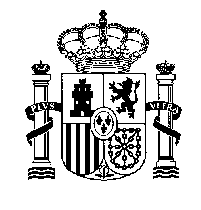 VICEPRESIDENCIA DEL GOBIERNO MINISTERIO DE LA PRESIDENCIA, RELACIONES CON LAS CORTES                 Y MEMORIA DEMOCRÁTICAVICEPRESIDENCIA DEL GOBIERNO MINISTERIO DE LA PRESIDENCIA, RELACIONES CON LAS CORTES                 Y MEMORIA DEMOCRÁTICAVICEPRESIDENCIA DEL GOBIERNO MINISTERIO DE LA PRESIDENCIA, RELACIONES CON LAS CORTES                 Y MEMORIA DEMOCRÁTICADECLARACIÓN RESPONSABLE SOBRE CUMPLIMIENTO DE ART. 13.2 Y 3 DE LA LEY 38/2003 GENERAL DE SUBVENCIONESDECLARACIÓN RESPONSABLE SOBRE CUMPLIMIENTO DE ART. 13.2 Y 3 DE LA LEY 38/2003 GENERAL DE SUBVENCIONESDECLARACIÓN RESPONSABLE SOBRE CUMPLIMIENTO DE ART. 13.2 Y 3 DE LA LEY 38/2003 GENERAL DE SUBVENCIONESDECLARACIÓN RESPONSABLE SOBRE CUMPLIMIENTO DE ART. 13.2 Y 3 DE LA LEY 38/2003 GENERAL DE SUBVENCIONESDECLARACIÓN RESPONSABLE SOBRE CUMPLIMIENTO DE ART. 13.2 Y 3 DE LA LEY 38/2003 GENERAL DE SUBVENCIONES